Finance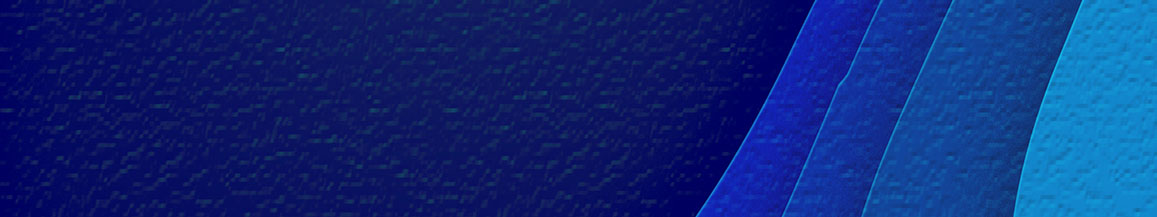 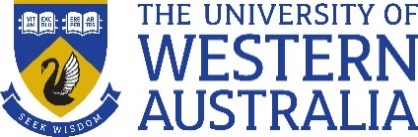 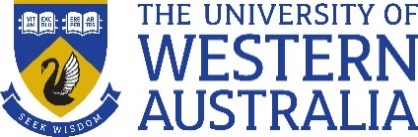 PolicyPurposeThe purpose of this Policy is to —express the financial practices of the University; andcontribute to maintaining a University culture of integrity.In this Policy —1	Purpose	12	Scope	22.1	Institutional Scope	22.2	Individual Scope	23	Financial Management	34	University Funds	35	Financial Risk Management	36	WA Government Treasurer Instructions	47	Financial Controls	47.1	Assets and Attractive Items	47.2	Delegation of Financial Authority	47.3	Expenditure	57.4	Financial Reporting	57.5	Procurement	57.6	Revenue	57.7	Specific Funds	67.8	Tax	67.9	Travel Expenditure	67.10	Treasury and Cash Management	67.11	Student Travel Expenditure	7This Policy is to be read in conjunction with the following —Assets and Attractive Items FCD;Assets and Attractive Items Schedule;Delegations of Financial Authority FCD;Expenditure FCD;Expenditure Schedule;Financial Reporting FCD;Procurement FCD;Revenue FCD;Strategic Investment Funds FCD;Student Travel Expenditure FCD;Tax FCD;Travel Expenditure FCD; andTreasury and Cash Management FCD.ScopeInstitutional ScopeThe scope of this Policy applies to the entire University except —Controlled Entities and Affiliates where they have their own finance policy or similar; andUnafiliated Groups.Individual ScopeThe scope of this Policy applies to —Senate Members;Employees;Casual Employees;Contractors;Clinical Academics;Clinical Consultants;Honorary, Adjunct or Emeritus Appointments; andanyone acting in the name of the University on a Financial Commitment.Financial ManagementFinancial Commitment means Expenditure, Assets and Attractive Items acquisition and disposal, contract authorisations, quotations waivers, tender waivers and related variations or adjustments.The University must meet its ethical and legal obligations in conducting efficient, economical and appropriate Financial Commitment, including but not limited to —reviewing the financial status of the University;capturing recording and banking Revenue;approving and recording Expenditure;securing and monitoring Assets and Attractive Items;ensuring appropriate tax treatments; andmanaging financial Risks.The University must maintain financial management systems and controls to bring all Financial Commitments to account and enable its obligations.Financial controls will be developed and managed in accordance with the Financial Control Documents.University FundsUniversity Funds means any Revenue or Investment Assets that are stored and/or held by the University.University Funds must be treated as public monies regardless of the funding source and managed in accordance with the Financial Management Act 2006 (WA).Financial Risk ManagementAll Risk Management, including internal auditing must be performed in accordance with the Risk Management Policy.Finance will develop and manage finance controls in response to Risk as set out in the Finance Risk Assessment.WA Government Treasurer InstructionsThe University will comply with the Treasurers Instructions where they apply to University in accordance with section 41 of the University of Western Australia Act 1911 (WA).Financial ControlsAssets and Attractive ItemsAsset means any object or resource, tangible or intangible —that exceeds the capitalisation threshold for that category of object or resource;that represents an economic value to the University; and/orthe right or access to which is legally enforceable by the University.Intangible Asset means an Asset that usually does not have a physical substance but is expected to provide future economic benefits to the University.Attractive Item means any portable object of value —that does not exceed the capitalisation threshold for that category of object or resource;that cannot be consumed; and/orthe right or access to which is legally enforceable by the University.All Assets and Attractive Items must be managed in accordance with Assets and Attractive Items Financial Control Document and the Assets and Attractive Items Schedule.Delegation of Financial AuthorityDelegation of Financial Authority means the formal assignment of powers, authorities, duties, functions or commitments to a Delegate or group of Delegates, to enter into official and legitimate commitments on behalf of the University.Finance will maintain the Delegation of Financial Authority Matrix and make it available to Employees.Delegates must only approve a Financial Commitment in accordance with their delegation and where the total cumulative value of that Financial Commitment falls within their Authority Band or below.The Vice-Chancellor, Chief Operating Officer or Chief Financial Officer may modify the Delegation of Financial Authority Matrix or request restrictions across the Delegation of Financial Authority from below Authority Band 2 at any time, for any period of time.Only the Senate may modify Authority Bans 2 of the Delegation of Financial Authority Matrix.Delegation of Financial Authority must be managed in accordance with the Delegation of Financial Authority Financial Control Document.ExpenditureExpenditure means all payments of University Funds.Expenditure must be managed in accordance with the Expenditure Financial Control Document and the Expenditure Schedule.Financial ReportingAll Financial reporting must be managed in accordance with the Financial Reporting Financial Control Document.ProcurementProcurement means the approved process of assessing potential experience on the supply of goods and/or services in accordance with the requirements of the Strategic Plan.Procurement must make use of Nominated Suppliers unless exceptional circumstances justify the use of another supplier.Nominated Supplier means an individual or organisation that has been through an approved selection process.Procurement must be managed in accordance with the Procurement Financial Control Document unless goods and/or services are financed by multiple funding sources and:another university is the procuring agent, in which case, the other university controls the procuring; ora private sector organisation is the procuring agent, in which case the Chief Financial Officer (CFO) may allow the private sector organisation to control the procuring.RevenueRevenue means the amount of University Funds received by the University from individuals and organisations in one financial year.Revenue must be managed in accordance with the Revenue Financial Control Document.Specific FundsSpecific Funds mean University Funds that are set aside annually by Senate for specific purposes as part of the annual budget process.The Executive is responsible for the allocation of Specific Funds against the priorities of the University.Strategic Investment FundsStrategic Investment Funds (SIF) means Specific Funds set aside for the funding of projects that progress performance against the priorities of the Strategic Plan.The allocation and monitoring of SIF projects must be in accordance with the Strategic Investment Funds Financial Control Document.TaxTax treatments must be managed in accordance with the Tax Financial Control Document.Travel ExpenditureTravel means the approved movement of a Traveller to conduct University Business or University Activity on behalf of the University, regardless of the source of funding, and does not include Private Travel.Travel Expenditure means the expenditure related to approved movement of a Traveller to conduct University Business or University Activity on behalf of the University, regardless of the source of funding, and not include Private Travel.Traveller means a member of the University Community authorised to undertake Travel.Private Travel means the movement of a member of the University Community other than to conduct University Business of University Activity.Travel must be managed in accordance with the Travel Expenditure Financial Control Document.Treasury and Cash ManagementTreasury management activities will include but are not limited to managing —investments and other holdings;liquidity; andrelated risks.Cash management activities include but are not limited to managing —cash at bank accounts; andpetty cash and other cash reserves.Treasury and cash management must be managed in accordance with the Treasury Management Financial Control Document. Student Travel ExpenditureStudent Travel Expenditure means funds provided wholly or in part by a Student for the purposes of Travel.Student Travel Expenditure must be managed in accordance with the Student Travel Expenditure Financial Control Document.DefinitionsAsset is defined in section 7.1Attractive Item is defined in section 7.1Authority Band is defined in the Policy Framework Policy.Business Unit means any academic or administrative area of the University with its own University cost centre.Casual Employee is defined in the Policy Framework Policy.Clinical Academic is defined in the Policy Framework Policy.Clinical Consultant is defined in the Policy Framework Policy.Contractor is defined in the Policy Framework Policy Controlled Entity is defined in the Policy Framework Policy.Delegate is defined in the Delegations Framework Policy.Employee is defined in the Policy Framework Policy.Expenditure is defined in section 7.3Financial Commitment is defined in section 3Honorary, Adjunct, Clinical (excluding Clinical academic) or Emeritus Appointment is defined in the Policy Framework Policy.Instrument of Delegation is defined in the Policy Framework Policy.Intangible Asset is defined in section 7.1Private Travel is defined in section 7.9Revenue is defined in section 7.6Risk is defined in the Risk Management Policy.Risk Management is defined in the Risk Management Policy.Senate is defined in Policy Framework Policy.Senate Member is defined in Policy Framework Policy.Student is defined in Policy Framework Policy.Student Travel Expenditure is defined in section 7.11Travel is defined in section 7.9Travel Expenditure is defined in section 7.9Unaffiliated Group is defined in Policy Framework Policy.University is defined in Policy Framework Policy.University Activity is defined in Policy Framework Policy.University Business is defined in Policy Framework Policy.University Community is defined in Policy Framework Policy.University Funds is defined in section 4University Property is defined in Policy Framework Policy.End